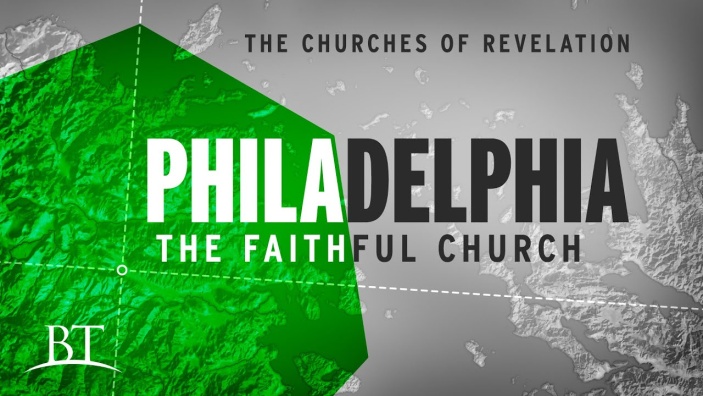 Revelation 3:7-131.	Commission v7The Background of the Ancient City of PhiladelphiaStatus Today2.	Character v7Who is He?The Holy OneThe True OneWhat does He do?He holds the Key of DavidWhat He Opens no one can Shut3.	Commendation v8-10Their DeedsYou have a Little StrengthBut you are FaithfulTheir Open DoorJesus wants you to See and Seize the OpportunitiesWhat Impact could we make if we would Step Out in Faith to walk through the Open Doors God has given us?4.	PromisesCertaintyI am Coming soon; v11VictoryI will Bless you; v9-10SecurityI will Keep you; v12IdentityI will give you a new Name; v12Honolulu AG  7 Letters to your Church  November 8, 2020